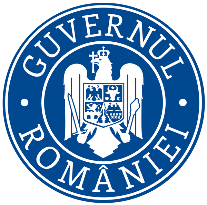              Ministerul Mediului, Apelor și Pădurilor        Agenţia Naţională pentru Protecţia MediuluiDECIZIA ETAPEI DE ÎNCADRAREProiect 9 OCTOMBRIE 2023Ca urmare a solicitării de emitere a acordului de mediu adresată de MUNICIPIUL BISTRIȚA, cu sediul în municipiul Bistrița, Piața Centrală, nr. 6, pentru proiectul Realizare lucrări de modernizare, desființare construcții existente, construire imobile cu funcțiuni mixte pentru comercializare produse alimentare și nealimentare, propus a fi amplasat în municipiul Bistrița, str. Cuza Vodă, nr. 2, judeţul Bistriţa-Năsăud, înregistrată la Agenţia pentru Protecţia Mediului Bistriţa-Năsăud cu nr. 9152/20.07.2023, ultima completare cu nr. 12266/06.10.2023, în baza Legii nr. 292/2018 privind evaluarea impactului anumitor proiecte publice și private asupra mediului şi a Ordonanţei de Urgenţă a Guvernului nr. 57/2007 privind regimul ariilor naturale protejate, conservarea habitatelor naturale, a florei şi faunei sălbatice, aprobată cu modificări prin Legea nr. 49/2011, cu modificările și completările ulterioare,Agenţia pentru Protecţia Mediului Bistriţa-Năsăud decide, ca urmare a consultărilor desfăşurate în cadrul şedinţei Comisiei de Analiză Tehnică din data de 04.10.2023, că proiectul: Realizare lucrări de modernizare, desființare construcții existente, construire imobile cu funcțiuni mixte pentru comercializare produse alimentare și nealimentare, propus a fi amplasat în municipiul Bistrița, str. Cuza Vodă, nr. 2, CF. nr. 73808, județul Bistriţa-Năsăud, nu se supune evaluării impactului asupra mediului. Justificarea prezentei decizii:I. Motivele pe baza cărora s-a stabilit necesitatea neefectuării evaluării impactului asupra mediului sunt următoarele: - proiectul intră sub incidenţa Legii nr. 292/2018 privind evaluarea impactului anumitor proiecte publice şi private asupra mediului, fiind încadrat în Anexa 2, la punctul 3, lit. a) instalaţii industriale pentru producerea energiei electrice, termice şi a aburului tehnologic, altele decât cele prevăzute în anexa 1 și la punctul 10, lit. b) proiecte de dezvoltare urbană, inclusiv construcţia centrelor comerciale şi a parcărilor auto publice; - proiectul propus nu intră sub incidența art. 28 din Ordonanţa de urgenţă a Guvernului nr. 57/2007 privind regimul ariilor naturale protejate, conservarea habitatelor naturale, a florei şi faunei sălbatice, aprobată cu modificări și completări prin Legea nr. 49/2011, cu modificările și completările ulterioare;	- proiectul propus nu intră sub incidența art. 48 și 54 din Legea apelor nr. 107/1996, cu modificările și completările ulterioare. Proiectul a parcurs etapa de evaluare iniţială şi etapa de încadrare, din analiza listei de control pentru etapa de încadrare şi în baza criteriilor de selecţie pentru stabilirea necesităţii efectuării evaluării impactului asupra mediului din Anexa 3 la Legea nr. 292/2018, nu rezultă un impact semnificativ asupra mediului al proiectului propus.	Pe parcursul derulării procedurii de mediu, anunţurile publice au fost mediatizate prin: afişare la sediul Primăriei Municipiului Bistrița, la sediul titularului, publicare în presa locală, afişare pe site-ul şi la sediul A.P.M. Bistriţa-Năsăud. Nu s-au înregistrat observaţii/comentarii/contestaţii din partea publicului interesat pe durata desfășurării procedurii de emitere a actului de reglementare.1. Caracteristicile proiectului:a) mărimea proiectului: Obiectivul proiectului îl reprezintă ”Realizare lucrări de modernizare, desființare construcții existente, construire imobile cu funcțiuni mixte pentru comercializare produse alimentare și nealimentare”, Strada Cuza Vodă, nr. 2, municipiul Bistrița, pe terenul identificat prin C.F. nr. 80542, nr. Cad. 80542, 80542-C1, 80542-C2, 80542-C3, Bistrița, intravilan, categoria folosință - curți construcții cu suprafața măsurată de 4.361 mp.Pproiectul propus va ocupa și terenurile adiacente cu aliniament la strada Arțarilor identificate prin CF: 55372, CF: 55640, CF: 71805.Terenul propus pentru proiect va fi astfel alcătuit din C.F. nr. 80542 (teren aflat în proprietatea primăriei) și CF: 55372, CF: 55640, CF: 71805 (aflate în proprietate privată, în curs de expropriere în interes public după aprobarea Studiului de Fezabilitate în consiliul local al municipiului Bistrița).Funcțiunea principală: spațiu comercial;Funcțiunea secundară: parcare subterană;Bilanț teritorial:Proiectul propune realizarea unui corp principal P+2E, a unui corp secundar P și subsol.Corp principal P+2E:- Parterul va fi dedicat sectorului de legume, acesta va fi de tip spațiu deschis compus din tarabe individuale însumând un număr total de 236 de tarabe cu suprafața individuală de 1mp/tarabă. Suplimentar se vor propune spații anexe (spații tehnice, grupuri sanitare pe sexe, circulații, spații de serviciu) și se vor asigura punctele de alimentare de apă, sifoane/rigole pentru igienizarea corespunzătoare a spațiilor;- Etajul 1 va fi dedicat sectoarelor de produse alimentare (carne-pește, lactate-ouă, panificație și alte produse alimentare ambalate sau neambalate) și va fi compartimentat în compartimente de tip chioșc cu suprafețe variabile între 12-15mp. Suplimentar se propun 5 birouri pentru administrații și spații anexe; - Etajul 2 va fi dedicat sectorului de produse nealimentare și va fi compartimentat în spații de tip chioșcuri și o parte dedicată sectorului de produse de tip fast food. Suplimentar se prevăd spații anexe;- Terasa necirculabilă va fi utilizată pentru sistemele alternative de producere a energiei electrice pentru consum propriu, panouri fotovoltaice și panouri solare pentru producerea apei calde și sistemele HVAC (introducere aer, desfumare) ;- Panourile fotovoltaice vor fi amplasate pe ambele corpuri (principal și secundar) în număr total de 110 locuri cu puterea de 50kw, energia produsă de panourile fotovoltaice va fi utilizată doar pentru consum propriu.Corp secundar P:- Corpul secundar este amplasat la aliniamentul de pe strada Cuza Vodă și este destinat sectorului de fructe și flori însumând un total de 85 de locuri, sectorul va fi mobilat cu tarabe de 1mp/fiecare;- Suplimentar se propun spații anexe (grupuri sanitare pe sexe, depozitare, zonă de spalare, spațiu tehnic, zonă colectare deșeuri) ;Subsolul va fi compus din :- 2 spații de depozitare, unul pentru produse frigorifice și unul pentru depozitare standard, utilizate ca spații ALA in caz de forță majora.- Parcare - Spatii anexe, grup de pompare, SAS și grupuri sanitare. Circulații, accese și parcare:- Accesul pietonal și carosabil se poate face pe latura sud-estică din strada Trandafirilor și va fi realizat cu pavaj din beton 8 cm grosime așezat pe pat de nisip;- Accesul în clădire se realizează la parter printr-o singură intrare (pe fațada principală). Circulația între parter/etaj 1/etaj 2 se realizează printr-o scară în două rampe având 18 trepte; - Parcarea în incintă se va realiza din pavaj de beton 8 cm grosime. Vor fi trasate linii de demarcație pentru poziționarea corectă a autoturismelor și va fi prevazută cu instalații de iluminat.Descrierea lucrărilor necesare organizării de şantierOrganizarea de şantier (amplasarea de barăci pentru scule, depozite mici de materiale) se va face în locuri stabilite de comun acord executant – beneficiar, organizarea execuţiei lucrărilor se va face numai în incinta şantierului, fără a fi afectate spaţii publice (trotuare, carosabil, etc.). Prepararea semifabricatelor se va face în instalaţii centralizate, autorizate în acest scop, transportul lor pe şantier făcându-se numai pe măsura punerii lor în operă. Materialele se vor aproviziona şi se vor aduce la lucrare numai pe măsura punerii lor în operă. În cadrul lucrărilor de organizare de şantier se vor lua toate măsurile de semnalizare şi dirijare a circulaţiei pietonale şi auto, pe timpul execuţiei (din şantier şi din zonele publice adiacente).Obiectivele care se demolează sunt următoarele:b) cumularea cu alte proiecte existente si/sau aprobate: Prezentul proiect nu se cumuleaza cu alte proiecte.;c) utilizarea resurselor naturale, in special a solului, a terenurilor, a apei si a biodiversitatii: În perioada de implementare a proiectului se vor utiliza, din cadrul resurselor naturale, nisip și diferite sorturi de pietriș, precum și apă.În perioada de funcționare a obiectivului se vor utiliza: apă și curent electric din rețeaua centralizată.Utilități:1. Alimentare cu apă, canalizare: alimentarea cu apă și evacuarea apei uzate se va realiza prin branșamentele la rețelele de apă rece și canalizare existente în apropiere;2. Energie electrică: obiectivul va fi alimentat cu energie electrică din două surse: alimentare cu energie electrică de la rețeaua existentă în zonă și alimentarea cu energie electrică regenereabilă produsă de un sistem fotovoltaic amplasat pe terasa necirculabilă;3. Alimentare cu gaze naturale - alimentarea cu gaze naturale, se va realiza prin branșamentele la rețelele de gaze naturale existente în apropiere. 4. Încălzirea se va realiza cu pompă de căldură tip aer-apă;d) cantitatea si tipurile de deseuri generate/gestionate:Tipul şi cantitatea deşeurilor generate în faza de demolare:Tipul şi cantitatea deşeurilor generate în faza de execuție:Tipul şi cantitatea deşeurilor generate în etapa de funcționare:Toate deșeurile rezultate vor fi colectate și stocate selectiv şi vor fi predate către societăţi autorizate din punct de vedere al mediului în scopul valorificării/neutralizării/eliminării acestora conform prevederilor legale în vigoare. Deşeurile menajere vor fi gestionate prin relaţie contractuală cu operatorul de salubritate.e) poluarea si alte efecte negative: - în perioada realizării proiectului pot apărea emisii, pulberi de la lucrările de construcţii, noxe de la mijloacele de transport a materialelor;- aceste emisii au un caracter provizoriu, în intervale mici de timp, luându-se măsuri pentru reducerea acestora (stropiri, program de lucru adaptat pentru execuţia lucrărilor și operațiuni de transport, folosirea unor mijloace de transport performante, etc);- în perioada lucrărilor de construire/demolare, zgomotul va fi generat de utilajele de lucru şi mijloacele de transport. În scopul diminuării zgomotului se va avea în vedere utilizarea unor utilaje silențioase, cu un grad ridicat de fiabilitate și randament ridicat; -în timpul funcționării vor fi emisii și zgomot de la mijloace de transport, prin măsurile preventive stabilite se vor diminua efectele potențiale asupra factorului de mediu aer; f) riscurile de accidente majore și/sau dezastre relevante pentru proiectul în cauză, inclusiv cele cauzate de schimbările climatice, conform informațiilor științifice:Substanțele periculoase prezente pe amplasament:- în faza de implementare a proiectului: carburanți, care se vor aproviziona pe măsura consumului. - în etapa de funcționare: nu este cazul;g) riscurile pentru sanatatea umana (de ex., din cauza contaminarii apei sau a poluarii atmosferice): Prin realizarea proiectului de față nu se întrevăd riscuri pentru sănătatea umană prin contaminarea apei sau a poluării atmosferice.  Realizarea lucrărilor nu prezintă risc pentru sănătatea umană.2. Amplasarea proiectelor: 2.1 utilizarea actuală şi aprobată a terenurilor: conform Certificatului de Urbanism nr. 938 din 22.05.2023, eliberat de Primăria Municipiului Bistrița, terenul identificat prin C.F. nr. 80542, nr. Cad. 80542, 80542-C1, 80542-C2, 80542-C3, Bistrița, intravilan, categoria folosință - curți construcții cu suprafața măsurată de 4.361 mp. Terenul propus pentru propunerea soluției va fi alcătuit din C.F. nr. 80542 (teren aflat în proprietatea primăriei) și CF 55372, CF 55640, CF 71805 (aflate în proprietate privată și în curs de expropriere).2.2 bogăţia, disponibilitatea, calitatea şi capacitatea de regenerare relative ale resurselor naturale, inclusiv solul, terenurile, apa şi biodiversitatea, din zonă şi din subteranul acesteia: resursele naturale utilizate pentru realizarea proiectului sunt disponibile în zonă;2.3 capacitatea de absorbţie a mediului natural, acordându-se o atenţie specială următoarelor zone:a) zonele umede, zone riverane, guri ale râurilor – proiectul nu este amplasat în zone umede, riverane, sau guri ale râurilor;b) zonele costiere și mediul marin – proiectul nu este amplasat în zonă costieră sau mediu marin;c) zonele montane şi forestiere – proiectul este amplasat în intravilanul municipiului Bistrița, nu este amplasat în zonă montană și forestieră;d) arii naturale protejate de interes național, comunitar, internațional – proiectul nu este amplasat în arie naturală protejată de interes național, comunitar, internațional;e) zone clasificate sau protejate conform legislației în vigoare: situri Natura 2000 desemnate în conformitate cu legislația privind regimul ariilor naturale protejate, conservarea habitatelor naturale, a florei și faunei sălbatice; zonele prevăzute de legislația privind aprobarea Planului de amenajare a teritoriului național - Secțiunea a III-a - zone protejate, zonele de protecție instituite conform prevederilor legislației din domeniul apelor, precum și a celei privind caracterul și mărimea zonelor de protecție sanitară și hidrogeologică – proiectul nu este amplasat în niciuna din zonele de mai sus; f) zonele în care au existat deja cazuri de nerespectare a standardelor de calitate a mediului prevăzute de legislația națională și la nivelul Uniunii Europene și relevante pentru proiect sau în care se consideră că există astfel de cazuri– proiectul nu este amplasat într-o astfel de zonă;g) zonele cu o densitate mare a populației – proiectul este amplasat în mediul urban, însă densitatea populației în municipiul Bistrița nu este considerată ca fiind ridicată;h) peisaje și situri importante din punct de vedere istoric, cultural sau arheologic – proiectul nu este amplasat în peisaje și situri importante din punct de vedere istoric, cultural și arheologic.3. Tipurile și caracteristicile impactului potenţial:a) Importanța și extinderea spațială a impactului: – impactul se manifestă numai în zona în care se realizează proiectul și numai în faza de realizare a acestuia;b) Natura impactului: - impact relativ redus, nesemnificativ și local, doar pe perioada execuției lucrării;c) Natura transfrontieră a impactului: – proiectul nu este amplasat în apropierea zonei de frontieră;d) Intensitatea şi complexitatea impactului: - impactul va fi redus, se va manifesta doar pe perioada realizării proiectului asupra factorului de mediu sol;e) Probabilitatea impactului: – este redusă, apare pe perioada de realizare a proiectului;f) Debutul, durata, frecvenţa şi reversibilitatea impactului: - impactul se va manifesta pe perioada de execuţie fiind reversibil odată cu lucrările de refacere a amplasamentului la încetarea activităţii; g) Cumularea impactului cu impactul altor proiecte existente și/sau aprobate: - nu există efecte cumulative;h) Posibilitatea de reducere efectivă a impactului: - prin respectarea măsurilor preventive şi de protecţie a factorilor de mediu propuse, probabilitatea impactului asupra factorilor de mediu este redusă (prin utilizarea mașinilor și utilajelor silențioase și verificate tehnic).II. Motivele pe baza cărora s-a stabilit necesitatea neefectuării evaluării adecvate  sunt următoarele: - proiectul propus nu intră sub incidența art. 28 din Ordonanța de urgență a Guvernului nr. 57/2007 privind regimul ariilor naturale protejate, conservarea habitatelor naturale, a florei și faunei sălbatice, aprobată cu modificări și completări prin Legea nr. 49/2011, cu modificările și completările ulterioare.III. Motivele pe baza cărora s-a stabilit necesitatea neefectuării evaluării impactului asupra corpurilor de apă: - proiectul propus nu intră sub incidența prevederilor art. 48 și 54 din Legea apelor nr. 107/1996, cu modificările și completările ulterioare.   Condiţii de realizare a proiectului:1. Se vor respecta prevederile O.U.G. nr. 195/2005 privind protecţia mediului, cu modificările şi completările ulterioare.2. Se vor respecta documentația tehnică, normativele și prescripțiile tehnice specifice – date, parametrii – justificare a prezentei decizii.3. Nu se ocupă suprafețe suplimentare de teren pe perioada executării lucrărilor, materialele necesare se vor depozita direct în incintă.4. Pe parcursul execuţiei lucrărilor se vor lua toate măsurile pentru prevenirea poluărilor accidentale, iar la finalizarea lucrărilor se impune refacerea la starea iniţială a terenurilor afectate de lucrări.5. Materialele necesare pe parcursul execuţiei lucrărilor vor fi depozitate numai în locuri special amenajate, astfel încât să se asigure protecţia factorilor de mediu. Se interzice depozitarea necontrolată a deşeurilor.6. Mijloacele de transport şi utilajele folosite vor fi întreţinute corespunzător, pentru reducerea emisiilor de noxe în atmosferă şi prevenirea scurgerilor accidentale de carburanţi/lubrifianţi.7. Se va asigura în permanenţă stocul de materiale şi dotări necesare pentru combaterea efectelor poluărilor accidentale (materiale absorbante pentru eventuale scurgeri de carburanţi, uleiuri, etc.).8. Se interzice accesul de pe amplasament pe drumurile publice cu utilaje şi mijloace de transport necurăţate.9. Deşeurile menajere vor fi transportate şi depozitate prin relaţie contractuală cu operatorul de salubritate, iar deşeurile valorificabile se vor preda la societăţi specializate, autorizate pentru valorificarea lor. Colectarea deşeurilor menajere se va face în mod selectiv (cel puţin în 3 categorii), depozitarea temporară fiind realizată doar în incintă. Gestionarea deșeurilor se va face cu respectarea strictă a prevederilor OUG nr. 92/2021 privind regimul deşeurilor.10. Atât pentru perioada execuţiei lucrărilor, cât şi în perioada de funcţionare a obiectivului, se vor lua toate măsurile necesare pentru:   - evitarea scurgerilor accidentale de produse petroliere de la mijloacele de transport utilizate;   - evitarea depozitării necontrolate a materialelor folosite şi a deşeurilor rezultate;   - asigurarea permanentă a stocului de materiale și dotări necesare pentru combaterea efectelor poluărilor accidentale (materiale absorbante).11. Titularul proiectului și antreprenorul/constructorul sunt obligați să respecte și să implementeze toate măsurile de reducere a impactului, precum și condițiile prevăzute în documentația care a stat la baza emiterii prezentei decizii.12. Alimentarea cu carburanţi a mijloacelor auto și schimburile de ulei se vor face numai pe amplasamente autorizate.13. În scopul conservării și protejării speciilor de plante și animale sălbatice terestre, acvatice și subterane, prevăzute in anexele nr. 4 A si 4 B din OUG 57/2007 cu modificările și completările ulterioare, care trăiesc în afara ariilor naturale protejate, sunt interzise: a) orice formă de recoltare, capturare, ucidere, distrugere sau vătămare a exemplarelor aflate în mediul lor natural, în oricare dintre stadiile ciclului lor biologic;b) perturbarea intenționată în cursul perioadei de reproducere, de creștere, de hibernare și de migrație;c) deteriorarea, distrugerea și/sau culegerea intenționată a cuiburilor și/sau ouălor din natură;d) deteriorarea si/sau distrugerea locurilor de reproducere ori de odihna;e) recoltarea florilor și a fructelor, culegerea, tăierea, dezrădăcinarea sau distrugerea cu intenție a acestor plante în habitatele lor naturale, în oricare dintre stadiile ciclului lor biologic;f) deținerea, transportul, vânzarea sau schimburile în orice scop, precum și oferirea spre schimb sau vânzare a exemplarelor luate din natura, în oricare dintre stadiile ciclului lor biologic14. La finalizarea investiţiei, titularul va notifica Agenţia pentru Protecţia Mediului Bistriţa-Năsăud şi Comisariatul Judeţean Bistrița-Năsăud al Gărzii Naționale de Mediu pentru verificarea conformării cu actul de reglementare.Prezenta decizie este valabilă pe toată perioada de realizare a proiectului, iar în situația în care intervin elemente noi, necunoscute la data emiterii prezentei decizii sau se modifică condițiile care au stat la baza emiterii acesteia, titularul proiectului are obligația de a notifica autoritatea competentă emitentă.Orice persoană care face parte din publicul interesat și care se consideră vătămată într-un drept al său ori într-un interes legitim se poate adresa instanței de contencios administrativ competente pentru a ataca, din punct de vedere procedural sau substanțial, actele, deciziile ori omisiunile autorității publice competente care fac obiectul participării publicului, inclusiv aprobarea de dezvoltare, potrivit prevederilor Legii contenciosului administrativ nr. 554/2004, cu modificările și completările ulterioare.Se poate adresa instanței de contencios administrativ competente și orice organizație neguvernamentală care îndeplinește condițiile prevăzute la art. 2 din Legea nr. 292/2018 privind evaluarea impactului anumitor proiecte publice și private asupra mediului, considerându-se că acestea sunt vătămate într-un drept al lor sau într-un interes legitim.Actele sau omisiunile autorității publice competente care fac obiectul participării publicului se atacă în instanță odată cu decizia etapei de încadrare, cu acordul de mediu ori, după caz, cu decizia de respingere a solicitării de emitere a acordului de mediu, respectiv cu aprobarea de dezvoltare sau, după caz, cu decizia de respingere a solicitării aprobării de dezvoltare.Înainte de a se adresa instanței de contencios administrativ competente, persoanele prevăzute la art. 21 din Legea nr. 292/2018 privind evaluarea impactului anumitor proiecte publice și private asupra mediului au obligația să solicite autorității publice emitente a deciziei prevăzute la art. 21 alin. (3) sau autorității ierarhic superioare revocarea, în tot sau în parte, a respectivei decizii. Solicitarea trebuie înregistrată în termen de 30 de zile de la data aducerii la cunoștința publicului a deciziei.Autoritatea publică emitentă are obligația de a răspunde la plângerea prealabilă prevăzută la art. 22 alin. (1), în termen de 30 de zile de la data înregistrării acesteia la acea autoritate.Procedura de soluționare a plângerii prealabile prevăzută la art. 22 alin. (1) este gratuită și trebuie să fie echitabilă, rapidă și corectă.Prezenta decizie poate fi contestată în conformitate cu prevederile Legii nr. 292/2018 privind evaluarea impactului anumitor proiecte publice și private asupra mediului și ale Legii nr. 554/2004, cu modificările și completările ulterioare.DIRECTOR EXECUTIV,biolog-chimist Sever Ioan ROMAN             ŞEF SERVICIU 		                                              ŞEF SERVICIU AVIZE, ACORDURI, AUTORIZAŢII,         CALITATEA FACTORILOR DE MEDIU         ing. Marinela Suciu  					    ing. Anca Zaharie       ÎNTOCMIT, 						         ÎNTOCMIT,	                       ing. Carmen Cîmpan	                                           geograf Alina Mureșan   AGENŢIA PENTRU PROTECŢIA MEDIULUI BISTRITA-NASAUDAdresa: municipiul Bistrița, strada Parcului, nr. 20, Cod. 420035, Jud. Bistrita-NasaudE-mail: office@apmbn.anpm.ro ; Tel. 0263 224 064; Fax . 0263 223 709AGENŢIA PENTRU PROTECŢIA MEDIULUI BISTRIȚA - NĂSĂUD Bilanț teritorial propusBilanț teritorial existentSuprafață teren-4817,00 mpSuprafață teren-4361 mpSuprafață construită-2220,48 mpSuprafață construită-1327,58 mpSuprafață construită desfășurată-9389,23 mpSuprafață construită desfășurată-1587,93 mpLoc de joacă-56,00 mpLoc de joacă-0,00 mpSpații verzi-1529,95 mpSpații verzi-0,00 mpAleei pietonale-717,74 mpAleei pietonale-3033,42 mpCirculații auto/rampă auto-292,83 mpCirculații auto/rampă auto-0,00 mpLocuri de parcare-116Locuri de parcare-0P.O:T.-46,00%P.O:T.-27,00%C.U.T.-1,00C.U.T.-0,32Spații verzi-31,74%Spații verzi-0%TipNumărautoturism94autoturism destinat persoanelor cu dizabilități5autoturism electric5Total116Nr. crt.Denumire construcțieSuprafața la solRegim de înălțimeTipologie spațiu1Hala metalică602,53 mpPDeschis (neîncălzit)2Hala lactate185,58 mpPDeschis (neîncălzit)3Chioșcuri 1206,73 mpPÎnchis (încălzit)4Chioșcuri 2147,99 mpPÎnchis (încălzit)5Sediu administrativ164,31 mpP+1+MÎnchis (încălzit)6Hala metalică legume887,51 mpPDeschis (neîncalzit)7Chioșcuri 364,47 mpPÎnchis (încălzit)8Magazine spații private 185,26 mpPÎnchis (încălzit)9Magazine spații private 2359,29 mpPÎnchis (încălzit)10Sector pește101,39 mpPÎnchis (încălzit)Cod deşeuDenumireCantitate estimată (tone)Cod deşeuDenumireCantitate estimată (tone)17 01 01Beton4,8817 01 02BCA0,8117 02 01 Lemn 3,517 02 02 Sticla1017 02 03Materiale plastice2,1717 04 05 Fier şi oţel38,1317 04 07 Amestecuri metalice0,5417 04 11Cabluri, altele decât cele specificate la 17 04 100,5417 05 08Resturi de balast, altele decât cele specificate la 17 05 075,4217 06 04 Materiale izolante, altele decât cele specificate la 17 06 01 şi 17 06 032,7117 08 02 Materiale de construcţie pe bază de gips, altele decât cele specificate la 17 08 012,71TOTAL CANTITATE DESEURI DIN DEMOLARE71,4Cod deşeuDenumireCantitate estimată (tone)Cod deşeuDenumireCantitate estimată (tone)17 01 01Beton1,517 01 02zidarie BCA0,517 02 01 Lemn 0,117 02 03Materiale plastice0,217 04 05 Fier şi oţel0,217 04 07 Amestecuri metalice0,117 04 11Cabluri, altele decât cele specificate la 17 04 100,117 05 08Resturi de balast, altele decât cele specificate la 17 05 070,117 06 04 Materiale izolante, altele decât cele specificate la 17 06 01 şi 17 06 030,117 08 02 Materiale de construcţie pe bază de gips, altele decât cele specificate la 17 08 010,517 05 04Pământ şi pietre, altele decât cele specificate la 17 05 037TOTAL CANTITATE DESEURI10,4Cod deşeuDenumireCantitate estimată (tone)Cod deşeuDenumireCantitate estimată (tone)20 01 01Hârtie şi carton 0,220 01 25Uleiuri şi grăsimi comestibile 0,120 01 38Lemn, altul decât cel specificat la 20 01 370,120 01 39Materiale plastice0,120 02 01Deşeuri biodegradabile 0,5TOTAL CANTITATE DESEURI1		Operator de date cu caracter personal, conform Regulamentului (UE) 2016/679